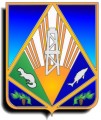 Комитет экономической политики администрации Ханты-Мансийского районаметодическое пособие по обязательному психиатрическому освидетельствованию при трудоустройстве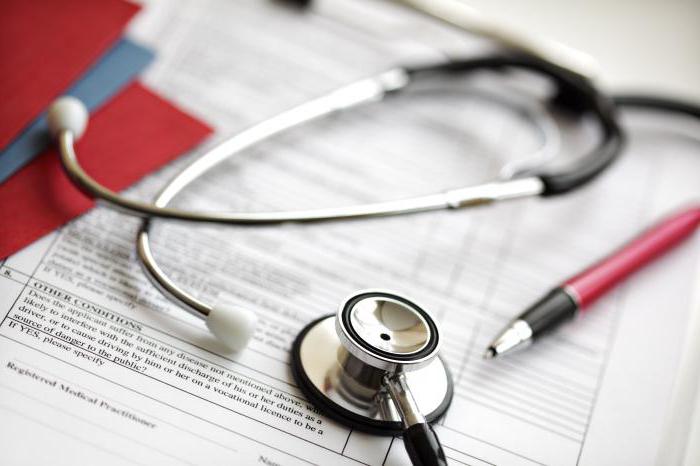 г. Ханты-Мансийск 2017В силу специфики отдельных видов деятельности психическое здоровье является важным критерием для отбора сотрудников.Для проверки здоровья и выявления возможных отклонений они должны обязательно проходить психиатрическое освидетельствование, в том числе и перед заключением трудового договора. Поэтому стоит более подробно рассмотреть особенности проведения этой процедуры и перечень профессий, для которых она обязательна.Понятие и цель проведенияОбязательный характер прохождения психиатрического освидетельствования для некоторых категорий работников установлен ч. 6 ст. 213 ТК РФ. Конкретный перечень этих работников приводится в: - постановлении Правительства РФ от 28 апреля 1993 г. № 377;-  постановлении Правительства РФ от 23 сентября 2002 г. № 695.Психиатрическое освидетельствование представляет собой процедуру, в ходе которой проводится проверка психического здоровья и эмоциональной устойчивости работников или кандидатов на определенные должности.Эта процедура существенно отличается от обычного медосмотра при приеме на работу, в частности, в таких моментах:Освидетельствование проводится врачебной психиатрической комиссией, созданной на базе государственной или муниципальной медицинской организации. Проводить медицинский осмотр же вправе организация любой формы собственности.Документальным основанием для проведения процедуры является постановление Правительства РФ. Для медосмотров главным документом выступает приказ Минздравсоцразвития.В результате проведения освидетельствования работник получает документ о наличии или отсутствии у него психиатрических противопоказаний для работы. В результате медосмотра выявляются возможные медицинские противопоказания.Основной целью психиатрического освидетельствования является выявление у работника или соискателя имеющихся психических расстройств и установление связи между этими расстройствами и возможностью успешно и безопасно выполнять определенные виды деятельности.Решение об этом принимается специально созданной комиссией.Кто должен проходить?Обязательная процедура освидетельствования установлена для работников, которые:- работают с источниками повышенной опасности (то есть на их рабочем месте имеется влияние вредных производственных факторов или опасных веществ);- трудятся в условиях повышенной опасности;- заняты отдельными видами деятельности, которые установлены законодательно.Примерами таких видов деятельности является работа со следующими вредными и опасными веществами: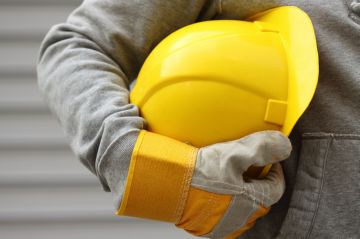 - химическими (аммиаком, азотом, бензолом, метанолом, ртутью);- биологическими (антибиотиками, ферментными препаратами, инфицированными веществами);- физическими (радиоактивными веществами, лазерными излучениями, ультразвуком, производственным шумом и вибрациями); -промышленными (металлами, силикатами, углеродными аэрозолями).Общим противопоказанием для этих работ является наличие у пациента затяжных или хронических форм психических расстройств, которые характеризуются стойкими и болезненными проявлениями. Конкретными примерами заболеваний могут быть:- эпилепсия;- алкоголизм;- задержка умственного развития;- наркомания;- токсикомания;- дефекты речи и заикание в тяжелой форме;- пограничная умственная отсталость.Решение о пригодности сотрудника или кандидата на должность к отдельному виду деятельности принимает врачебная комиссия уже на основе индивидуальных обследований пациента.Перечень профессий по обязательному психиатрическому освидетельствованию, утвержденному Правительством РФПроцедура прохожденияУсловия и правила проведения процедуры установлены Постановлением Правительства РФ от 23 сентября 2002 г. N 695 «О прохождении обязательного психиатрического освидетельствования работниками, осуществляющими отдельные виды деятельности».Пошагово она может быть представлена в следующем виде:Выдача работнику направления на освидетельствование. В документе обязательно должен быть указан вид деятельности, которым занимается работник (или на который претендует). Данная деятельность также должна соответствовать Перечню, утвержденному Правительством РФ. Наличие направления является обязательным требованием, поскольку целью осмотра сотрудника выступает не определение его общего состояния здоровья, а установление профессиональной пригодности для конкретного вида работы.Подготовка комиссии для проведения процедуры. В ее составе должно быть, как минимум, трое специалистов, которые будут осматривать сотрудника и давать соответствующее заключение.Проведение освидетельствования. На это комиссии отводится 20 дней с момента обращения с направлением от работодателя. В течение этого времени она может не только самостоятельно продиагностировать работника, но и обратиться за получением дополнительной информации в другие медицинские учреждения. При этом максимальный срок может быть продлен еще на 10 дней, но только при условии заблаговременного уведомления об этом самого пациента.Принятие решения о состоянии психического здоровья работника. Решение принимается путем голосования членов комиссии, по результатам большинства голосов.Стоит учесть, что обязанность по оплате процедуры психиатрического освидетельствования полностью ложится на работодателя.Причем это касается ситуаций как с уже работающими сотрудниками, так и с кандидатами на работу или временными практикантами. Также работодатель должен самостоятельно выбирать конкретное медицинское учреждение, в котором будет проводиться процедура, и заключать с ним соответствующий договор.Документы, которые выдаются после окончания процедурыКак уже отмечалось, в результате прохождения освидетельствования комиссия выдает сотруднику решение (заключение), которое обязательно оформляется в письменном виде. В нем указывается, является ли работник пригодным для осуществления конкретного вида деятельности.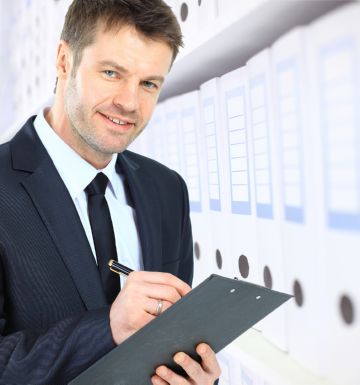 Документ выдается пациенту под роспись в течение трех дней после принятия комиссией соответствующего решения. Такой же срок отводится и на то, чтобы отправить работодателю сообщение о дате, когда решение было принято и отправлено сотруднику.Максимальный срок действия выданного решения составляет 5 лет, вне зависимости от того, было ли оно положительным или отрицательным. Это значит, что проходить процедуру психиатрического освидетельствования подчиненный должен минимум каждые 5 лет. Если же принято комиссией решение сотрудника не удовлетворяет, у него есть право на его обжалование в судебном порядке.Возможность отказа от процедурыНесмотря на обязательность прохождения освидетельствования для определенных видов деятельности, у работника всегда есть право выбора, соглашаться на него или нет. Единственное исключение в этом случае составляют ситуации, при которых он, в силу своего психического состояния, представляет явную угрозу для окружающих людей.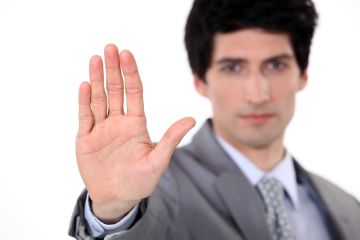 В остальных случаях работник может отказаться от прохождения этой процедуры, но при этом он должен быть готов к отстранению от работы. В период отстранения ему не будут начислять и выплачивать заработную плату вплоть до момента предоставления заключения. Если же в итоге освидетельствование не будет пройдено, работодатель вправе уволить сотрудника, применив к нему два раза подряд дисциплинарные взыскания.Такие жесткие требования связаны с тем, что работодатель не имеет права допускать к работе подчиненных, которые не прошли осмотр.За нарушение этого требования его могут привлечь к административной ответственности.Поэтому процедура освидетельствования, хоть и является формально добровольной, все-таки обязательна для тех людей, которые хотят получить работу или избежать увольнения. Без выданного комиссией заключения о пригодности к отдельному виду деятельности их допущение к ней является незаконным и наказуемым.Работы, непосредственно связанные с движением транспорта, в том числе внутризаводскогоВодители авто-, мототранспортных средств и городского электротранспорта, в том числе:автомобилей, полная масса которых не превышает 3500 кг, а число сидячих мест, помимо сиденья водителя, 8 (категория В), с правом работы по найму, тракторов и других самоходных машин;автомобилей, полная масса которых не превышает 3500 кг, а число сидячих мест, помимо сиденья водителя, - 8 (категория В) без права работы на найму;автомобилей, предназначенных для перевозки грузов, полная масса которых превышает 3500 кг (категория С);автомобилей, предназначенных для перевозки пассажиров и имеющих более 8 мест, помимо сиденья водителя (категория Д), составов транспортных средств с тягачами, относящимися к категориям средств В, С или Д (категория Е);Другие виды профессиональной деятельности и категории должностей:работники предприятий пищевых отраслей промышленности, общественного питания и торговли, молочных ферм, молочных кухонь, раздаточных пунктов, баз и складов продовольственных товаров, имеющие контакт с пищевыми продуктами в процессе их производства, хранения и реализации; учащиеся техникумов, училищ, общеобразовательных школ, студенты вузов перед началом и в период производственной практики на предприятиях, в учреждениях и организациях, работники которых подлежат медицинским психиатрическим освидетельствованиям;